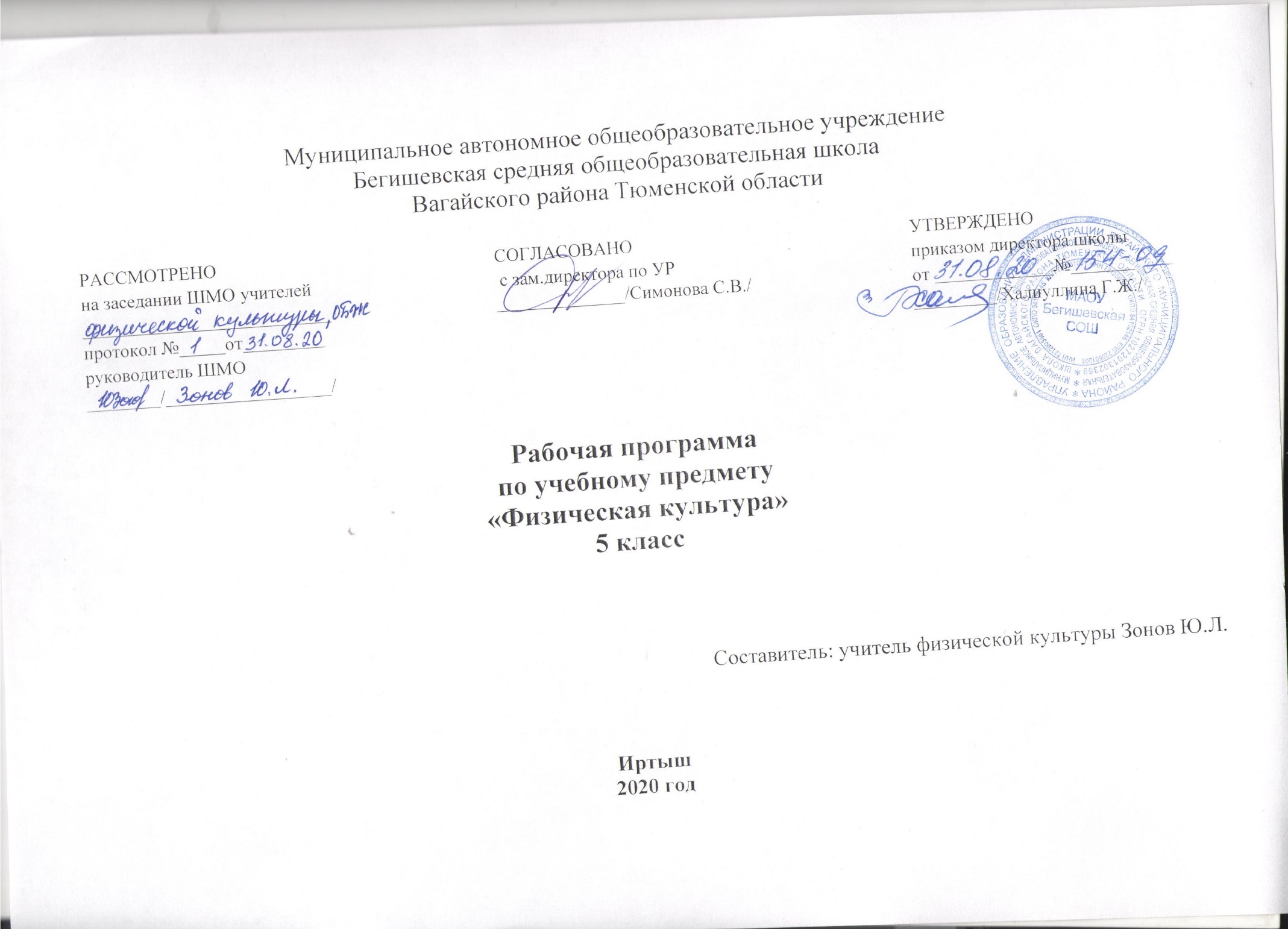 Планируемые результаты освоения учебного предмета«Физическая культура»Личностные результатыЛичностные результаты отражаются в готовности обучающихся к саморазвитию индивидуальных свойств личности, которые приобретаются в процессе освоения учебного предмета «Физическая культура». Они включают в себя основы гражданской идентичности, сформированную мотивацию к обучению; и познанию в сфере физической культуры, умения использовать ценности физической культуры для удовлетворения индивидуальных интересов и потребностей, достижения личностно значимых результатов в физическом совершенстве.• воспитание российской гражданской идентичности: патриотизма, любви и уважения к Отечеству, чувства гордости за свою Родину, прошлое и настоящее многонационального народа России;• знание истории физической культуры своего народа, своего края как части наследия народов России и человечества;• усвоение гуманистических, демократических и традиционных ценностей многонационального российского общества;•   воспитание чувства ответственности и долга перед Родиной;• формирование ответственного отношения к учению, готовности и способности обучающихся к саморазвитию и самообразованию на основе мотивации к обучению и познанию, осознанному выбору и построению дальнейшей индивидуальной траектории образования на базе ориентировки в мире профессий и профессиональных предпочтений, с учётом устойчивых познавательных интересов;• формирование целостного мировоззрения, соответствующего современному уровню развития науки и общественной практики, учитывающего социальное, культурное, языковое, духовное многообразие современного мира;• формирование осознанного, уважительного и доброжелательного отношения к другому человеку, его мнению, мировоззрению, культуре, языку, вере, гражданской позиции, к истории, культуре, религии, традициям, языкам, ценностям народов России и народов мира;• готовности и способности вести диалог с другими людьми и достигать в нём взаимопонимания;   • освоение социальных норм, правил поведения, ролей и форм социальной жизни в группах и сообществах, включая взрослые и социальные сообщества;• участие в школьном самоуправлении и   общественной жизни в пределах возрастных компетенций с учётом региональных, этнокультурных, социальных и экономических особенностей;• развитие морального сознания и компетентности в решении моральных проблем на основе личностного выбора, формирование нравственных чувств и нравственного поведения, осознанного и ответственного отношения к собственным поступкам;• формирование коммуникативной компетентности в общении и сотрудничестве со сверстниками, старшими и младшими в процессе образовательной, общественно полезной, учебно-исследовательской, творческой и других видов деятельности;                                                             • формирование ценности здорового и безопасного образа жизни; усвоение правил индивидуального и коллективного безопасного поведения в чрезвычайных ситуациях, угрожающих жизни и здоровью людей, правил поведения на транспорте и на дорогах;• осознание значения семьи в жизни человека и общества, принятие ценности семейной жизни, уважительное и заботливое отношение к членам своей семьи.                            Метапредметные результаты• умение самостоятельно определять цели своего обучения, ставить и формулировать для себя новые задачи в учёбе и познавательной деятельности, развивать мотивы и интересы своей познавательной деятельности;• умение самостоятельно планировать пути   достижения целей, в том числе альтернативные, осознанно выбирать наиболее эффективные способы решения учебных и познавательных задач;• умение соотносить свои действия с планируемыми результатами, осуществлять контроль своей деятельности в процессе достижения результата, определять способы действий в рамках предложенных условий и требований, корректировать свои действия в соответствии с изменяющейся ситуацией;• умение оценивать правильность выполнения учебной задачи, собственные возможности её решения;• владение основами самоконтроля, самооценки, принятия решений и осуществления осознанного выбора в учебной и познавательной деятельности;• умение организовывать учебное сотрудничество и совместную деятельность с учителем и сверстниками;• умение работать индивидуально и в группе: находить общее решение и разрешать конфликты на основе согласования позиций и учёта интересов;•   умение формулировать, аргументировать и отстаивать своё мнение;• умение осознанно использовать речевые средства в соответствии с задачей коммуникации, для выражения своих чувств, мыслей и потребностей, планирования и регуляции своей деятельности.Предметные результаты•   понимание роли и значения физической культуры в формировании личностных качеств, в активном включении в здоровый образ жизни, укреплении и сохранении индивидуального здоровья;• овладение системой знаний о физическом совершенствовании человека, освоение умений отбирать физические упражнения и регулировать физические нагрузки для самостоятельных систематических занятий с различной функциональной направленностью (оздоровительной, тренировочной, коррекционной, рекреативной и лечебной) с учётом индивидуальных возможностей и особенностей организма, планировать содержание этих занятий, включать их в режим учебного дня и учебной недели;• приобретение опыта организации самостоятельных систематических занятий физической культурой с соблюдением правил техники безопасности и профилактики травматизма; освоение умения оказывать первую помощь  при  лёгких травмах; обогащение опыта совместной деятельности в организации и проведении занятий физической культурой, форм активного отдыха и досуга;•  расширение опыта организации и мониторинга физического развития и физической подготовленности; формирование умения вести наблюдение за динамикой развития своих основных физических качеств: оценивать текущее состояние организма и определять тренирующее воздействие на него занятий физической  культурой  посредством  использования стандартных физических нагрузок и функциональных проб, определять индивидуальные режимы физической нагрузки, контролировать направленность её воздействия на организм во время самостоятельных занятий физическими упражнениями с разной целевой ориентацией;•  формирование умений выполнять комплексы общеразвивающих, оздоровительных и корригирующих упражнений, учитывающих индивидуальные способности и особенности, состояние здоровья и режим учебной деятельности; овладение основами технических действий, приёмами и физическими упражнениями из базовых видов спорта, умением использовать их в разнообразных формах игровой и соревновательной деятельности; расширение двигательного опыта за счёт упражнений, ориентированных на развитие основных физических качеств, повышение функциональных возможностей основных систем организма, в том числе в подготовке к выполнению нормативов Всероссийского физкультурно-спортивного комплекса «Готов к труду и обороне» (ГТО).5 класс Ученик научится: выполнять комплексы упражнений по профилактике утомления и перенапряжения организма, повышению его работоспособности в процессе трудовой и учебной деятельности; выполнять общеразвивающие упражнения, целенаправленно воздействующие на развитие основных физических качеств (силы, быстроты, выносливости, гибкости, ловкости и координации); выполнять легкоатлетические упражнения в беге и прыжках (в высоту и длину); характеризовать содержательные основы здорового образа жизни, раскрывать его взаимосвязь со здоровьем, гармоничным физическим развитием и физической подготовленностью, формированием качеств личности и профилактикой вредных привычек; Ученик получит возможность научиться: характеризовать цель возрождения Олимпийских игр и роль Пьера де Кубертена в становлении современного Олимпийского движения, объяснять смысл символики и ритуалов Олимпийских игр; вести дневник по физкультурной деятельности, включать в него оформление планов проведения самостоятельных занятий физическими упражнениями разной функциональной направленности, данные контроля динамики индивидуального физического развития и физической подготовленности;выполнять комплексы упражнений лечебной физической культуры с учётом имеющихся индивидуальных нарушений в показателях здоровья;выполнять нормативы Всероссийского физкультурно-спортивного комплекса «Готов к труду и обороне (ГТО)»2. Содержание учебного предмета «Физическая культура»5 классЗнания о физической культуре История физической культурыОлимпийские игры древности.Возрождение Олимпийских игр и олимпийского движения.Физическая культура (основные понятия)Физическое развитие человека.Физическая культура человекаРежим дня, его основное содержание и правила планирования.Способы двигательной (физкультурной) деятельности Организация и проведение самостоятельных занятий физической культурой. Подготовка к занятиям физической культурой.Выбор упражнений и составление индивидуальных комплексов для утренней зарядки, физкультминуток, физкультпауз (подвижных перемен).Оценка эффективности занятий физической культурой.Самонаблюдение и самоконтроль.Физическое совершенствованиеФизкультурно-оздоровительная деятельность (в процессе уроков)Оздоровительные формы занятий в режиме учебного дня и учебной недели.- Комплексы упражнений физкультминуток и физкультпауз.- Комплексы упражнений на формирование правильной осанки.Индивидуальные комплексы адаптивно (лечебной) и корригирующей физической культуры.- Индивидуальные комплексы адаптивной (лечебной) физической культуры, подбираемые в соответствии с медицинскими показателями (при нарушениях опорно-двигательного аппарата, центральной нервной системы, дыхания и кровообращения, органов зрения).Спортивно-оздоровительная деятельность с общеразвивающей направленностью.Гимнастика с основами акробатики Организующие команды и приемы:- построение и перестроение на месте;- перестроение из колонны по одному в колонну по четыре дроблением и сведением;- перестроение из колонны по два и по четыре в колонну по одному разведением и слиянием;Акробатические упражнения и комбинации:-кувырок вперед и назад;- стойка на лопатках.Акробатическая комбинация (мальчики и девочки):и.п. основная стойка. Упор присев-кувырок вперед в упор присев-перекат назад - стойка на лопатках - сед с прямыми ногами - наклон вперед руками достать носки - упор присев-кувырок вперед- и.п.Ритмическая гимнастика (девочки)- стилизованные общеразвивающие упражнения.Опорные прыжки:Вскок в упор присев; соскок прогнувшись (козел в ширину, высота 80-100 cм)Упражнения и комбинации на гимнастическом бревне (девочки)- передвижения ходьбой, приставными шагами, повороты стоя на месте, наклон вперед, стойка на коленях с опорой на руки, спрыгивание и соскок (вперед, прогнувшись); зачетная комбинация.Упражнения и комбинации на гимнастической перекладине (мальчики)-  висы согнувшись, висы прогнувшись.- подтягивание в висе; поднимание прямых ног в висе.Упражнения и комбинации на гимнастических брусьях:девочки: (упражнения на разновысоких брусьях).  Вис на верхней жерди - вис присев на нижней жерди-вис лежа на нижней жерди-вис на верхней жерди - соскок.Легкая атлетика Беговые упражнения:- бег на короткие дистанции: от 10 до ; -  ускорение с высокого старта;  бег с ускорением от 30 до ; скоростной бег до ; на результат ;- высокий старт;- бег в равномерном темпе от 10 до 12 минут;- кроссовый бег; бег на 1000м.- варианты челночного бега 3х10 м.Прыжковые упражнения:- прыжок в длину с 7-9 шагов разбега способом «согнув ноги»;- прыжок в высоту с 3-5 шагов разбега способом «перешагивание».Метание малого мяча:- метание теннисного мяча с места на дальность отскока от стены;- метание малого мяча на заданное расстояние; на дальность; - метание малого мяча в вертикальную неподвижную мишень;- броски набивного мяча (2 кг) двумя руками из-за головы с положения сидя на полу, от груди.     Спортивные игрыБаскетбол- стойка игрока, перемещение в стойке приставными шагами боком, лицом и спиной вперед;- остановка двумя шагами и прыжком;- повороты без мяча и с мячом;- комбинация из освоенных элементов техники передвижений (перемещения в стойке, остановка, поворот, ускорение)- ведение мяча шагом, бегом, змейкой, с обеганием стоек; по прямой, с изменением направления движения и скорости; - ведение мяча в низкой, средней и высокой стойке на месте;- передача мяча двумя руками от груди на месте и в движении;- передача мяча одной рукой от плеча на месте;- передача мяча двумя руками с отскоком от пола;- броски одной и двумя руками с места и в движении (после ведения, после ловли) без сопротивления защитника. Максимальное расстояние до корзины 3,60 м- штрафной бросок;- вырывание и выбивание мяча;- игра по правилам.Волейбол - стойки игрока; перемещение в стойке приставными шагами боком, лицом и спиной вперед;- ходьба, бег и выполнение заданий (сесть на пол, встать, подпрыгнуть и др.);- прием и передача мяча двумя руками снизу на месте в паре, через сетку;- прием и передача мяча сверху двумя руками; - нижняя прямая подача;- игра по упрощенным правилам мини-волейбола.Подготовка    к    выполнению    видов    испытанийПодготовка    к    выполнению    видов    испытаний    (тестов)    и    нормативов,    предусмотренных Всероссийским физкультурно-спортивным комплексом "Готов к труду и обороне" (ГТО).Тематическое планирование с указанием количества часов, отводимых на изучение каждой темы 5 класс№ ппКоличество часовКоличество часовТема, содержание урокаЛегкая атлетика / 18 часовЛегкая атлетика / 18 часовЛегкая атлетика / 18 часовЛегкая атлетика / 18 часов11Техника безопасности на уроках л/атлетики.Повторение строевых упражнений по программе 4 классаМедленный бег. Теория по общеразвивающим упражнения. Спец. Беговые и прыжковые упражнения.Низкий старт и старт разг.Техника безопасности на уроках л/атлетики.Повторение строевых упражнений по программе 4 классаМедленный бег. Теория по общеразвивающим упражнения. Спец. Беговые и прыжковые упражнения.Низкий старт и старт разг.21Повторение строевых упражнений по программе 4 классаМедленный бег. Общеразвивающие упражнениямБег . Теория по развитию  ГТО в СССР. Повторение строевых упражнений по программе 4 классаМедленный бег. Общеразвивающие упражнениямБег . Теория по развитию  ГТО в СССР. 31Повторение строевых упражнений по программе 4 класса. Медленный бег. Общеразвивающие упражненияБег () с низкого стартаПовторение строевых упражнений по программе 4 класса. Медленный бег. Общеразвивающие упражненияБег () с низкого старта41Повторение строевых упражнений по программе 4 класса. Медленный бег. Общеразвивающие упражнения. Бег () с низкого старта. Подтягивание на результат (ГТО) Повторение строевых упражнений по программе 4 класса. Медленный бег. Общеразвивающие упражнения. Бег () с низкого старта. Подтягивание на результат (ГТО) 51Повторение строевых упражнений по программе 4 класса. Медленный бег. Общеразвивающие упражнения.  Бег  на результат (ГТО)Повторение строевых упражнений по программе 4 класса. Медленный бег. Общеразвивающие упражнения.  Бег  на результат (ГТО)611Повторение строевых упражнений по программе 4 класса. Медленный бег. Общеразвивающие упражнения. Наклон вперед из положения сидя на результат (ГТО). Теория Олимпийских игр древности.711Повторение строевых упражнений по программе 4 класса. Медленный бег. Общеразвивающие упражнения Спец. Беговые и прыжковые упражненияПрыжки в длину с места на результат (ГТО). Теория по возрождению ГТО  в России.811Повторение строевых упражнений по программе 4 класса. Медленный бег. Общеразвивающие упражнения Спец. Беговые и прыжковые упражненияМетание мяча 150 гр с разбега911Повторение строевых упражнений по программе 4 класса. Медленный бег. Общеразвивающие упражнения Спец. Беговые и прыжковые упражненияМетание мяча 150 гр с разбега. Теория Олимпийских игр современности.1011Повторение строевых упражнений по программе 4 класса. Медленный бег. Общеразвивающие упражнения Спец. Беговые и прыжковые упражненияМетание мяча 150 гр с разбега1111Повторение строевых упражнений по программе 4 класса. Медленный бег. Общеразвивающие упражнения Спец. Беговые и прыжковые упражненияБег () с низкого старта1211Повторение строевых упражнений по программе 4 класса. Медленный бег. Общеразвивающие упражнения Спец. Беговые и прыжковые упражненияБег () с низкого старта1311Повторение строевых упражнений по программе 4 класса. Медленный бег. Общеразвивающие упражнения Спец. Беговые и прыжковые упражненияПрыжки в длину с разбега1411Повторение строевых упражнений по программе 4 класса. Медленный бег. Общеразвивающие упражнения Спец. Беговые и прыжковые упражненияПрыжки в длину с разбега1511Повторение строевых упражнений по программе 4 класса. Медленный бег. Общеразвивающие упражнения Спец. Беговые и прыжковые упражненияМетание мяча 150 гр с разбега1611Повторение строевых упражнений по программе 4 класса. Медленный бег. Общеразвивающие упражнения Спец. Беговые и прыжковые упражненияМетание мяча 150 гр с разбега1711Повторение строевых упражнений по программе 4 класса. Медленный бег. Общеразвивающие упражнения Спец. Беговые и прыжковые упражнения. Бег . на результат (ГТО)1811Повторение строевых упражнений по программе 4 класса. Медленный бег. Общеразвивающие упражнения Спец. Беговые и прыжковые упражнения. Бег .Спортивные игры / 6 часов (баскетбол)Спортивные игры / 6 часов (баскетбол)Спортивные игры / 6 часов (баскетбол)Спортивные игры / 6 часов (баскетбол)1911Т.Б. на уроках по спортивным играм.Перестроение из колонны по 1-му в колонну по 4. Медленный бег. Общеразвивающие упражнения. Стойка игрока, перемещения. Подвижные игры, эстафеты. Теория по правилам игры баскетбол.2011Перестроение из колонны по 1-му
 в колонну по 4. Медленный бег. Общеразвивающие упражнения Стойка игрока, перемещения. Подвижные игры, эстафеты2111Перестроение из колонны по 1-му
 в колонну по 4. Медленный бег. Баскетбол. Ловля и передача мяча. Игра по упрощенным правилам. Теория по знаменитым баскетболистам России.2211Перестроение из колонны по 1-му
 в колонну по 4. Медленный бег. Общеразвивающие упражнения. Баскетбол. Ловля и передача мяча. Игра по упрощенным правилам.2311Перестроение из колонны по 1-му
 в колонну по 4. Медленный бег. Общеразвивающие упражнения. Баскетбол. Ведение мяча, броски. Подвижные игры, эстафеты.2411Перестроение из колонны по 1-му
 в колонну по 4. Медленный бег. Общеразвивающие упражнения. Баскетбол. Ведение мяча, броски. Подвижные игры, эстафеты.Гимнастика с элементами акробатики / 18 часовГимнастика с элементами акробатики / 18 часовГимнастика с элементами акробатики / 18 часовГимнастика с элементами акробатики / 18 часов2511ТБ на уроках гимнастики. Строевые упражнения. Теория по закаливанию и оздоровлению.
Повороты на месте. Упражнения на гибкость. Поднимание туловища (ГТО)2611Строевые упражнения. Повороты на месте. Упражнения на гибкость. Акробатика.2711Перестроения. О.Р.У. в парах. Акробатика.  Развитие силовых качеств. Развитие скор.-силовых качеств.2811О.Р.У. в парах. Акробатика.  Развитие силовых качеств.2911О.Р.У. на месте. Опорные прыжки. Развитие силовых качеств.3011О.Р.У. на месте. Опорные прыжки. Развитие скор.-силовых качеств.3111О.Р.У. с гимнастической палкой. Опорные прыжки. Метание мяча .3211О.Р.У. с гимнастической палкой. Опорные прыжки. Развитие силовых качеств. 3311Строевые упражнения.  Повороты на месте. О.Р.У. на месте. Упражнения в равновесии. Развитие силовых качеств. Подтягивание на перекладине (ГТО)3411О.Р.У. на месте. Упражнения на гибкость. Упражнения в равновесии.3511Перестроения. Упражнения на гибкость. Упражнения в равновесии.3611Перестроения. О.Р.У. с гимнастической палкой. Упражнения в равновесии. Развитие силовых качеств. Развитие скор.-силовых качеств.3711О.Р.У. с гимнастической палкой. Упражнения в висах и упорах. Метание мяча .3811Строевые упражнения. Повороты на месте. О.Р.У. в парах. Упражнения в висах и упорах. Развитие силовых качеств.3911О.Р.У. с гимнастической палкой. О.Р.У. в парах. Упражнения в висах и упорах. Развитие силовых качеств.4011О.Р.У. с гимнастической палкой. Упражнения на гибкость. Лазание по канату. Развитие скор.-силовых качеств. Теория оздоровительных процедур. 4111О.Р.У. Упражнения на гибкость. Лазание по канату.4211О.Р.У. Упражнения на гибкость. Лазание по канату.Спортивные игры / 6 часов (баскетбол)Спортивные игры / 6 часов (баскетбол)Спортивные игры / 6 часов (баскетбол)Спортивные игры / 6 часов (баскетбол)4311ТБ на уроках по баскетболу.О.Р.У.  в движении  медленным бегом. Перемещение игрока. Учебная  игра.4411О.Р.У.  в движении  медленным бегом. Ведение мяча, броски с разных дистанций Учебная  игра.4511О.Р.У.  в движении  медленным бегом. Остановка прыжком. Эстафеты с элементами баскетбола.4611О.Р.У.  в движении  медленным бегом. Остановка прыжком. Эстафеты с элементами баскетбола.4711О.Р.У.  в движении  медленным бегом. Остановка прыжком. Эстафеты с элементами баскетбола.4811О.Р.У.  в движении  медленным бегом. Ведение мяча. Учебная  игра.Лыжная подготовка /18 часовЛыжная подготовка /18 часовЛыжная подготовка /18 часовЛыжная подготовка /18 часов4911ТБ на уроках л/подготовки. Попеременно 2-х шажный  ход. Теория Олимпийские чемпионы по зимним видам спорта. 5011Попеременно 2-х шажный  ход. Свободное катание до .5111Попеременно 2-х шажный  ход. Одновременно 2-х шажный ход.5211Попеременно 2-х шажный  ход. Одновременно 2-х шажный ход.5311Подъем полуелочкой. Свободное катание до .5411Одновременно 2-х шажный ход. Подъем полуелочкой. Развитие выносливости на дистанции  до .5511Одновременно 2-х шажный ход. Повороты  переступанием.5611Одновременно 2-х шажный ход. Свободное катание до .5711Попеременно 2-х шажный  ход. Развитие выносливости на дистанции  до .5811Попеременно 2-х шажный  ход. Свободное катание до .5911Одновременно 2-х шажный ход.6011Повороты  переступанием. Свободное катание до .6111Повороты  переступанием. Свободное катание до .6211Свободное катание до . Развитие выносливости на дистанции  до .6311Лыжные гонки . (ГТО) 6411Свободное катание до . Бег по лыжне на время ().6511Игры на лыжах6611Игры на лыжахСпортивные игры/ 6 часов (баскетбол)Спортивные игры/ 6 часов (баскетбол)Спортивные игры/ 6 часов (баскетбол)Спортивные игры/ 6 часов (баскетбол)6711ТБ на уроках по баскетболу.Строевые упражнения. Повороты, перестроения. О.Р.У.  Ведение мяча прав., лев. Руками. Учебная игра.6811О.Р.У.  в движении  медленным бегом. Ведение мяча. Учебная  игра.6911О.Р.У.  в движении  медленным бегом Ведение мяча. Учебная  игра.7011О.Р.У.  в движении  медленным бегом. Ведение мяча. Учебная  игра. Эстафеты с элементами баскетбола.7111О.Р.У.  в движении  медленным бегом. Броски мяча с места. Эстафеты с элементами баскетбола.7211О.Р.У.  в движении  медленным бегом. Броски мяча с места. Учебные  игры. Эстафеты с элементами баскетбола.Спортивные игры / 18 часов (волейбол)Спортивные игры / 18 часов (волейбол)Спортивные игры / 18 часов (волейбол)Спортивные игры / 18 часов (волейбол)7311История волейбола. Основные правила игры в волейбол. Правила безопасности.7411Стойки игрока, Перемещения стойке приставным шагом боком, лицом и спиной вперед.7511Передача мяча сверху двумя руками на месте. Передача мяча над собой.7611Передача мяча сверху двумя руками на месте. Передача мяча над собой.7711Игра по упрощенным правилам мини-волейбола.7811Упражнения по овладению и совершенствованию в технике перемещений и владения мячом.7911Эстафеты, круговая тренировка, подвижные игры с мячом.8011Прием мяча снизу двумя руками на месте. Бег с ускорением, изменением направления, темпа, ритма из различных и.п8111Прием мяча снизу двумя руками на месте. Бег с ускорением, изменением направления, темпа, ритма из различных и.п8211Прием мяча снизу двумя руками на месте. Бег с ускорением, изменением направления, темпа, ритма из различных и.п8311Нижняя прямая подача мяча с расстояния 3-6 м от сетки8411Нижняя прямая подача мяча с расстояния 3-6 м от сетки8511Нижняя прямая подача мяча с расстояния 3-6 м от сетки8611Прямой нападающий удар после подбрасывания мяча партнером.8711Прямой нападающий удар после подбрасывания мяча партнером.8811Прямой нападающий удар после подбрасывания мяча партнером.8911Комбинация из освоенных элементов: прием, передача, удар. Тактика свободного нападения (6:0).9011Игра по упрощенным правилам мини-волейбола.Легкая атлетика / 12 часовЛегкая атлетика / 12 часовЛегкая атлетика / 12 часовЛегкая атлетика / 12 часов9111ТБ на уроках л/атлетики.Строевые упражнения. Повороты, перестроения. О.Р.У.  Спец. Упражнения беговые, прыжковые. Прыжки в высоту. Теория Олимпийские чемпионы по летним видам спорта.9211Строевые упражнения. Повороты, перестроения. О.Р.У.  Спец. Упражнения беговые, прыжковые. Прыжки в высоту.9311Строевые упражнения. Повороты, перестроения. О.Р.У.  Спец. Упражнения беговые, прыжковые. Прыжки в высоту.9411Строевые упражнения. Повороты, перестроения. О.Р.У.  Спец. Упражнения беговые, прыжковые. Бег . Развитие выносливости.9511Строевые упражнения. Повороты, перестроения. О.Р.У.  Бег  результат (ГТО)9611Строевые упражнения. Повороты, перестроения. О.Р.У.  Спец. Упражнения беговые, прыжковые. Бег .9711Строевые упражнения. Повороты, перестроения. О.Р.У. Спец. Упражнения беговые, прыжковые. Метание мяча 150 гр. на дальность на результат (ГТО)9811Строевые упражнения. Повороты, перестроения. О.Р.У.  Спец. Упражнения беговые, прыжковые. Метание мяча 150 гр. Развитие выносливости.9911Строевые упражнения. Повороты, перестроения. О.Р.У.  Спец. Упражнения беговые, прыжковые. Метание мяча 150 гр.10011Строевые упражнения. Повороты, перестроения. О.Р.У.  Спец. Упражнения беговые, прыжковые. Прыжки в длину с разбега.10111Строевые упражнения. Повороты, перестроения. О.Р.У.  Спец. Упражнения беговые, прыжковые. Прыжки в длину с разбега на результат (ГТО)10211Строевые упражнения. Повороты, перестроения. О.Р.У.  Спец. Упражнения беговые, прыжковые. Прыжки в длину с разбега.итогоитого102 часа